SEÇÃO SINDICAL DO ANDES-SN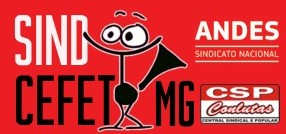 R. Cel. José Carlos Vaz de Melo, 351 • Nova Suíça. BH/MG – CEP: 30421-157 www.sindcefetmg.org.bre-mail: sindcefetmg@sindcefetmg.org.brFones: (31) 3643-3555/3643-3559ANEXO I - REQUERIMENTOÀ comissão Eleitoral Att. Professor(a) 	, Presidente da Comissão Eleitoral do SINDCEFET-MG.Prezado(a) Professor(a),O/A(s) professor(es/as)	e 	, candidato(s) ao(s) cargo(s) de Presidente(a) e Secretário(a) Geral, vêm requerer o REGISTRO da chapa denominada 	para concorrer à eleição da Diretoria Executiva e Conselho Deliberativo da SEÇÃO SINDICAL DOS DOCENTES DO CENTRO FEDERAL DE EDUCAÇÃO TECNOLÓGICA DE MINAS GERAIS (SINDCEFET-MG), de acordo com oestabelecido no Regimento do SINDCEFET-MG, para biênio 2022-2024. Apresentamos, anexo, o Manifesto da Chapa.N. T. Pede deferimentoBelo Horizonte,	de	de 2022Professor(a) candidato(a) a Presidente(a)  	(assinatura)Professor(a) candidato(a) a Secretário(a) Geral  	(assinatura)